Add dell pages in trusted sites:Open IE BrowserClick Tools MenuClick on “Internet Options” option“Internet Options” model window is displayed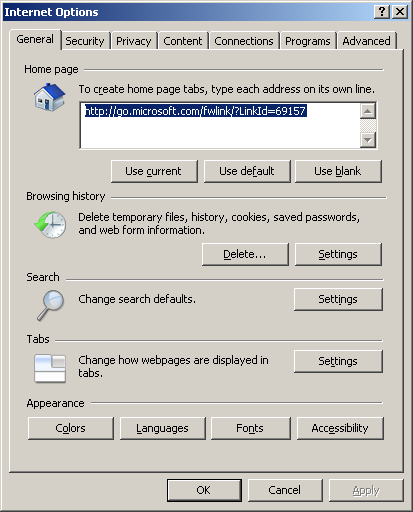 Select “Security” Tab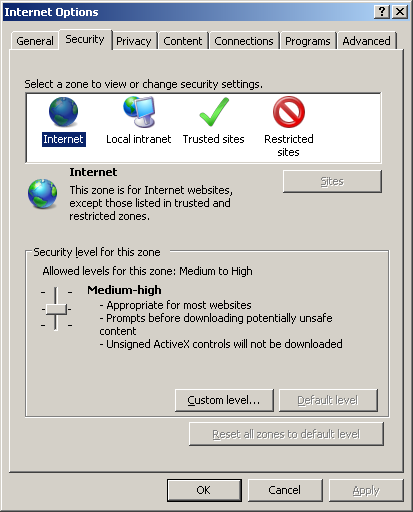 Select “Trusted Sites” IconClick on Sites button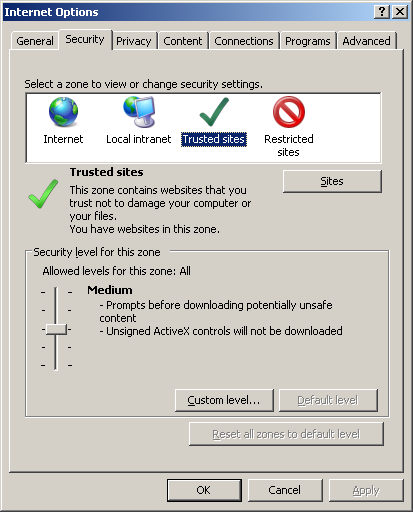 “Trusted Sites” child window comes upType “*.dell.com” in Add this website to the zone text boxUn-Check require server verification checkboxClick on Add button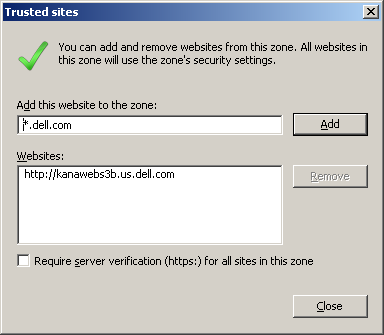 “*.dell.com” gets added to the Websites list boxPlease Note: “Require server verification (https) for all sites in this zone” should be unchecked before you add *.dell.com to your trusted sites. *.dell.com should be NOT be prefixed with https://Click on Close button to save the settings and close child window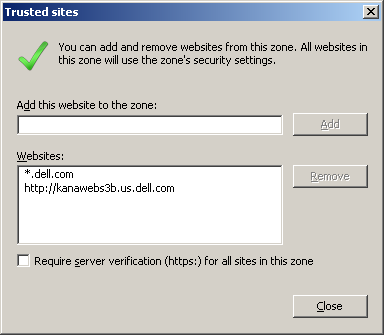 Click OK button to close model windowClose and open the IE again